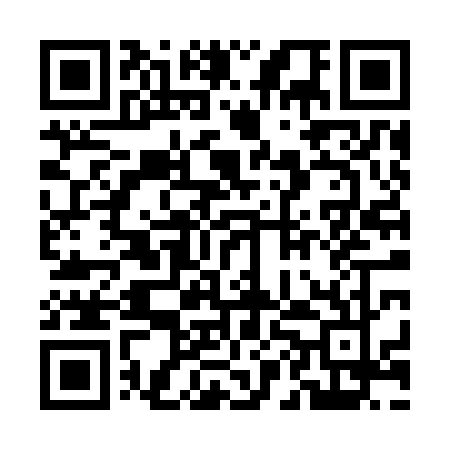 Prayer times for Seker Hat, BangladeshMon 1 Apr 2024 - Tue 30 Apr 2024High Latitude Method: NonePrayer Calculation Method: University of Islamic SciencesAsar Calculation Method: ShafiPrayer times provided by https://www.salahtimes.comDateDayFajrSunriseDhuhrAsrMaghribIsha1Mon4:315:4611:573:246:097:252Tue4:305:4511:573:246:097:253Wed4:295:4411:573:236:107:254Thu4:285:4311:573:236:107:265Fri4:275:4211:563:236:107:266Sat4:255:4111:563:226:117:277Sun4:245:4011:563:226:117:278Mon4:235:4011:553:226:127:289Tue4:225:3911:553:226:127:2810Wed4:215:3811:553:216:127:2911Thu4:205:3711:553:216:137:2912Fri4:195:3611:543:216:137:3013Sat4:185:3511:543:206:137:3014Sun4:175:3411:543:206:147:3115Mon4:165:3311:543:206:147:3116Tue4:155:3211:533:196:157:3217Wed4:145:3211:533:196:157:3218Thu4:135:3111:533:196:157:3319Fri4:125:3011:533:186:167:3320Sat4:115:2911:523:186:167:3421Sun4:105:2811:523:186:167:3522Mon4:095:2811:523:176:177:3523Tue4:085:2711:523:176:177:3624Wed4:075:2611:523:176:187:3625Thu4:075:2511:523:166:187:3726Fri4:065:2411:513:166:197:3827Sat4:055:2411:513:166:197:3828Sun4:045:2311:513:156:197:3929Mon4:035:2211:513:156:207:3930Tue4:025:2211:513:156:207:40